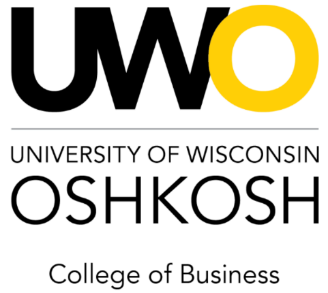 Club Meetings Verification FormInstructions: Complete the meeting information box after attending each of the required 3 club meetings. Take a screenshot of your participation in the virtual club meeting. We will verify attendance with the club officers.You can attend any mix of business club meetings. For example, three Accounting Club meetings OR two Accounting Club meetings and one Finance Club meeting, etc. By checking this box and submitting this assignment, I understand that any fraudulent activity on this form will result in disciplinary action and admission to the College of Business will be denied. Name:								Student ID#:Email:*Documentation of participation in meetings (Insert image below each meeting):*This can include: Screenshot of virtual meeting, business card from guest speaker, photo of you at the event, or name and signature of club officer